Vos syndicats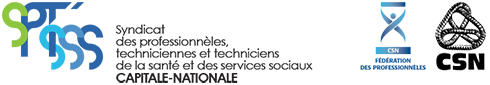 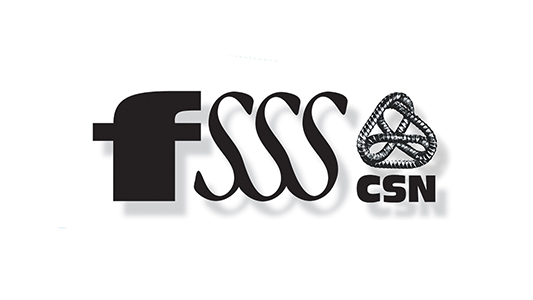 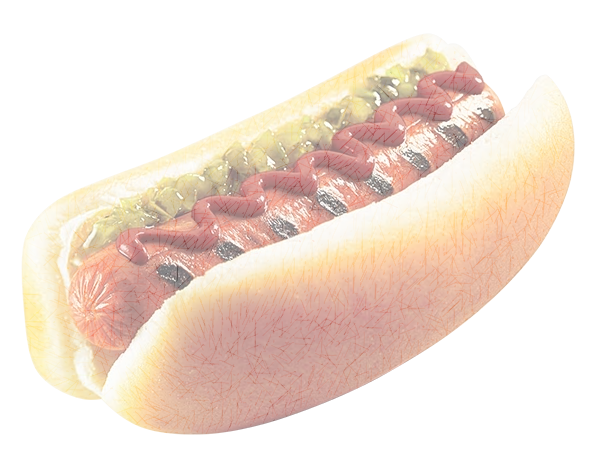 Vous invitent à unDîner Hot-DogVENDREDI    7 JuilletLe tout aura lieu de 10 :45 à 13 :30À La Malbaie sur le terrain de l’égliseIl nous fera plaisir d’échanger avec vous !